Handi kid’s tennis de table
Lyon-Rhône
 15 avril 2020 
FICHE D’INSCRIPTION
FICHE A RETOURNER AVANT LE  8 avril 2020
comitehandisport69@gmail.com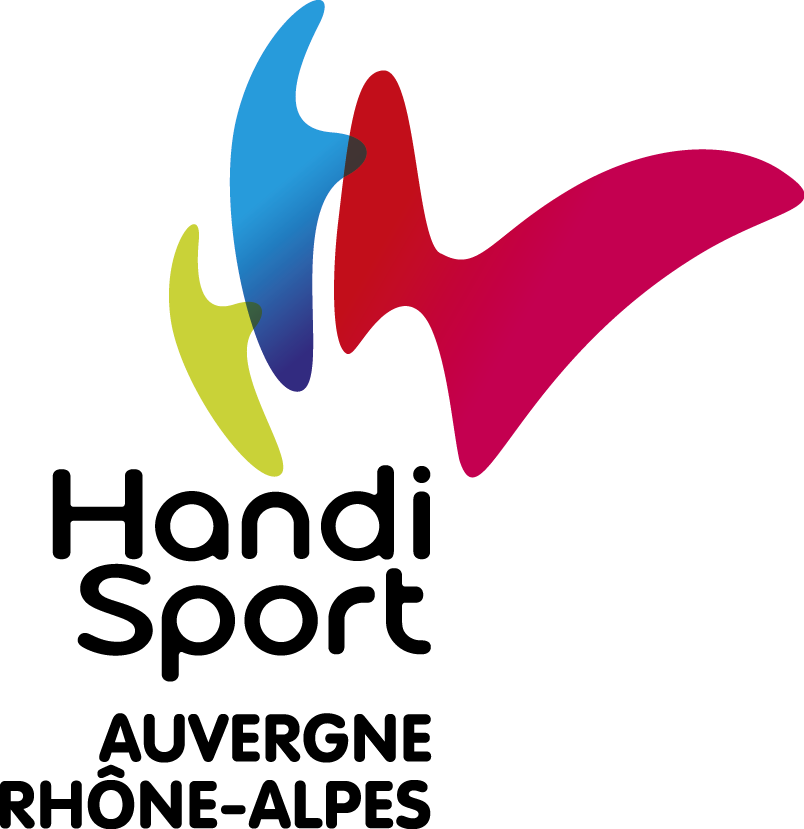 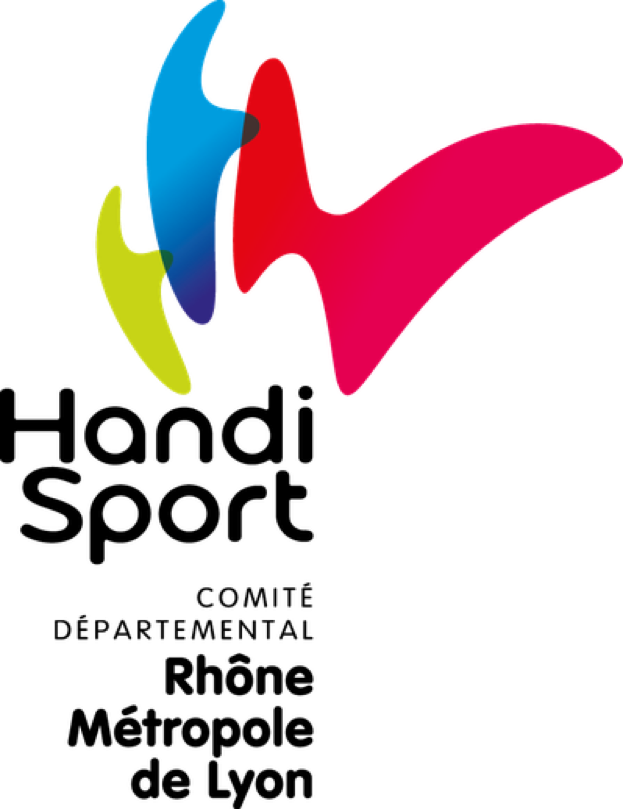 ETABLISSEMENT ou CLUB:      
NOM ENTRAINEUR(S)/EDUCATEUR :      
 MOBILE(S) ENTRAINEUR (S)/EDUCATEUR :      
- Heure d’arrivée prévue :            	                      - Nombre total d’accompagnateurs :      Vous pouvez dupliquer cette fiche autant de fois que nécessaire* Si vous n’avez pas de Licence FFH, prévoir 1€ par personne pour la prise d’une licence assurance pass’sport :       x 1 € =       €
A régler en espèce ou par chèque à l’ordre de comité du Rhône HandisportNOM/PrénomMobilitéMobilitéMobilitéDate de naissanceLicence FFH
Oui/Non*NOM/PrénomDeboutFauteuil manuelFauteuil électriqueDate de naissanceLicence FFH
Oui/Non*